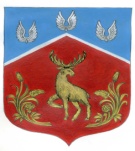 Администрация муниципального образованияГромовское сельское поселение муниципального образованияПриозерский муниципальный район  Ленинградской областиПОСТАНОВЛЕНИЕ  «28» февраля 2023 года.                                       № 68«Об утверждении отчета о реализации муниципальной программы «Устойчивое общественное развитие в муниципальном образовании Громовское сельское поселение на 2022-2024гг.» за 2022 год»В соответствии п. 5.6 «Порядка разработки, реализации и оценки эффективности муниципальных программ муниципального образования Громовское  сельское поселение муниципального образования Приозерский муниципальный район Ленинградской области, утвержденного Постановлением администрации муниципального образования Громовское сельское поселение от 09 декабря 2021 года № 348 «Об утверждении Порядка разработки, реализации и оценки эффективности муниципальных программ муниципального образования Громовское сельское поселение муниципального образования Приозерский муниципальный район Ленинградской области», администрация муниципального образования Громовское  сельское поселение ПОСТАНОВЛЯЕТ:1. Утвердить   отчет о   реализации   муниципальной    программы «Устойчивое общественное развитие в муниципальном образовании Громовское сельское поселение на 2022-2024гг.» за 2022 год, утвержденной постановлением администрации муниципального образования Громовское сельское поселение № 389 от 29.12.2022 года «О внесении изменений в муниципальную  программу  «Устойчивое общественное развитие в муниципальном образовании Громовское сельское поселение на 2022-2024гг.» за 2022 год», согласно приложению, к настоящему Постановлению.2.  Настоящее Постановление подлежит опубликованию на официальном сайте администрации муниципального образования Громовское сельское поселение муниципального образования Приозерский муниципальный район Ленинградской области.Глава администрации                                                                                            А.П. КутузовУтвержденпостановлением администрациимуниципального образования Громовское сельское поселениеПриозерский муниципальный районЛенинградской областиот 28.02.2023 года № 68                                                                                         (Приложение)ОТЧЕТо реализации муниципальной программы«Устойчивое общественное развитие в муниципальном образовании Громовское сельское поселение на 2022-2024гг.» за 2022 годМуниципальная программа Устойчивое общественное развитие в муниципальном образовании Громовское сельское поселение на 2022-2024гг утверждена постановлением администрации муниципального образования Громовское сельское поселение № 383 от 28.12.2021г. В муниципальную программу вносились изменения, утвержденные постановлениями № 389 от 29.12.2022г. Цели Муниципальной программы:- создание комфортных условий жизнедеятельности в  сельской местности;-создание благоприятных условий для постоянного развития малого  и среднего предпринимательства.В качестве задач Программы определены:         -приведение в качественное состояние элементов благоустройства 	 - активизация местного населения в решении вопросов местного значения;	- развитие деловой активности молодежи, создание условий для включения молодого человека в 	новые для себя виды деятельности;	- развитие и поддержка молодежных общественных организаций, объединений и других форм 	занятости молодежи, вовлечение молодых людей в добровольческую деятельность;	- Совершенствование форм и методов информирования населения и субъектов малого 	предпринимательства по вопросам, связанным с предпринимательской деятельностью; 	Источником финансирования Программы являются:        - бюджет Ленинградской области;        - бюджет муниципального образования Громовское сельское поселение.	В Программе на финансирование мероприятий в 2022 году предусмотрено 5 456,2, тыс. руб:	- за счет средств бюджета Ленинградской области – 2 735,2 тыс. руб.         - за счет бюджета муниципального образования – 2 721,0 тыс. руб.Профинансировано в объеме 5 456,2 тыс. рублей:	- за счет средств бюджета Ленинградской области – 2 735,2тыс. руб.;- за счет бюджета муниципального образования –2 721,1тыс. руб.Информация выполнения значений целевых показателей Программы за 2022 год отражена в Приложении 1 к настоящему отчету.Информация выполнение плана реализации муниципальной Программы за 2022 год отражена в Приложении 2 к настоящему отчету.Приложение 1Целевые показатели муниципальной программы«Устойчивое общественное развитие в муниципальном образовании Громовское сельское поселение на 2022-2024гг.» за 2022 годПриложение 2Выполнение плана реализации муниципальной программы«Устойчивое общественное развитие в муниципальном образовании Громовское сельское поселение на 2022-2024г» за 2022 год»Оценка результативности и эффективности реализации муниципальной программы за 2022 год:1. Настоящая Методика определяет порядок оценки результативности и эффективности реализации муниципальных программ.2. Для расчета эффективности реализации Программы (эффективности расходования бюджетных средств) используются индикаторы и показатели отчета о реализации Программы.3. Под результативностью понимается степень достижения запланированных показателей за счет реализации мероприятий Программы.Результативность измеряется путем сопоставления фактически достигнутых значений показателей с плановыми значениями.4. В качестве критериев оценки результативности реализации Программы и программных мероприятий используется индекс результативности и интегральная оценка результативности.5. Индекс результативности Программы (мероприятия) оценивается по каждому целевому показателю в год t и за расчетный период T:                                       Пфit      5 456,2                                Рit = ------= ---------- =1                                       Ппit      5 456,2где:Рit - результативность достижения i-го показателя, характеризующего ход реализации Программы, в год t;Пфit - фактическое значение i-го показателя, характеризующего реализацию Программы, в год t;Ппit - плановое значение i-го показателя, характеризующего реализацию Программы, в год t;i - номер показателя Программы.6. Интегральная оценка результативности Программы в год t определяется по следующей формуле:                                  m                                 SUM Рit                                  1                            Ht = ------- x 100,                                    mгде:Ht - интегральная оценка результативности Программы в год t (в процентах);Рit - индекс результативности по i-му показателю <1> в год t;m - количество показателей Программы.--------------------------------<1> Все целевые и объемные показатели Программы являются равнозначными.                    1+1+1+1+1+1+1+1	Ht = ---------------------x 100=100                               77. Эффективность реализации Программы определяется как соотношение интегральной оценки результативности Программы и уровня финансирования:                                    Ht                 100                              Эt = ---- x 100= -------x 100 =100                                    St                  100                                     5 456,2                  St= ---------- =100                                     5 456,2где:Эt – эффективность Программы в год t;St – уровень финансирования Программы в год t, определяется как отношение фактического объема финансирования к запланированному объему финансирования в год t;Ht – интегральная оценка результативности Программы в год t.91% - реализация Программы соответствует запланированным результатам при запланированном объеме расходов - запланированная эффективность реализации Программы.№ строкиНаименованиецелевого показателя муниципальной программы/подпрограммыЗначения целевых показателейЗначения целевых показателейЗначения целевых показателейЗначения целевых показателейСправочно: базовое значение целевого показателя (на начало реализации муниципальной программы)Справочно: базовое значение целевого показателя (на начало реализации муниципальной программы)№ строкиНаименованиецелевого показателя муниципальной программы/подпрограммыПо итогам первого года реализации2022По итогам второго года реализации2023По итогам второго года реализации2023По итогам третьего года реализации2024…….По итогам реализации 2022г., %Показатель 1, единица измерения %Показатель 1, единица измерения %Показатель 1, единица измерения %Показатель 1, единица измерения %Показатель 1, единица измерения %Показатель 1, единица измерения %Показатель 1, единица измерения %Показатель 1, единица измерения %Показатель 1, единица измерения %1Повышение уровня обеспеченности поселков детским игровым и спортивным оборудованиеплановое значение801001Повышение уровня обеспеченности поселков детским игровым и спортивным оборудованиефактическое значение1001002.Отремонтировать грунтовые дорогплановое значение601002.Отремонтировать грунтовые дорогфактическое значение601003Обустройство уличного освещенияплановое значение701003Обустройство уличного освещенияфактическое значение1001004Количество детей пришедших в волонтерскую (добровольческую деятельность)плановое значение51004Количество детей пришедших в волонтерскую (добровольческую деятельность)фактическое значение51005Количество молодежи принятых в молодежных мероприятияхплановое значение51005Количество молодежи принятых в молодежных мероприятияхфактическое значение51006Количество молодежи активно принимающих участиеплановое значение51006Количество молодежи активно принимающих участиефактическое значение51007Количество зарегистрированных субъектов малого и среднего предпринимательства на территории муниципального образования Громовское сельское поселение муниципального образования Приозерский муниципальный район Ленинградской области в результате действия программыплановое значение31007Количество зарегистрированных субъектов малого и среднего предпринимательства на территории муниципального образования Громовское сельское поселение муниципального образования Приозерский муниципальный район Ленинградской области в результате действия программыфактическое значение3100Наименование муниципальной программы, подпрограммы, структурного элемента, плановых мероприятийФинансирование мероприятий Финансирование мероприятий Финансирование мероприятий Финансирование мероприятий Финансирование мероприятий Наименование муниципальной программы, подпрограммы, структурного элемента, плановых мероприятийвсегоместный бюджетобластной бюджетфедеральный бюджетпрочие источники1345678Подпрограмма «Создание условий для эффективного выполнения органами местного самоуправления своих полномочий»план5 496,22 721,02 735,2040,0Подпрограмма «Создание условий для эффективного выполнения органами местного самоуправления своих полномочий»факт5 496,22 721,02 730,2040,0%100100100Комплекс процессных мероприятий  «Областной закон от 15.01.2018г. № 3-ОЗ «О содействию участии населения в осуществлении местного самоуправления в иных формах на территориях административных центров и городских поселков муниципальных образований Ленинградской области»план2 530,91 466,01 054,9010,0Комплекс процессных мероприятий  «Областной закон от 15.01.2018г. № 3-ОЗ «О содействию участии населения в осуществлении местного самоуправления в иных формах на территориях административных центров и городских поселков муниципальных образований Ленинградской области»факт2 530,91 466,01 054,9010,0%100100100МероприятиеРемонт поселковой дороги по ул. Цветочная в п. Громовоплан2 530,91 466,01 054,9010,0МероприятиеРемонт поселковой дороги по ул. Цветочная в п. Громовофакт2 530,91 466,01 054,9010,0%100100100Комплекс процессных мероприятий  «Областной закон от 28.12.2018г. № 147-ОЗ «О старостах сельских населенных пунктов Ленинградской области и содействии участию населения в осуществлении местного самоуправления в иных формах на частях территории муниципальных образований Ленинградской области»план2 650,01 004,81 680,3030,0Комплекс процессных мероприятий  «Областной закон от 28.12.2018г. № 147-ОЗ «О старостах сельских населенных пунктов Ленинградской области и содействии участию населения в осуществлении местного самоуправления в иных формах на частях территории муниципальных образований Ленинградской области»факт2 650,01 004,81 680,3030,0%100100100МероприятиеРемонт внутрипоселковых грунтовых дорог в пос. Красноармейское, пос. Владимировка, пос. Приладожское, пос. Яблоновкаплан1 900,00695,31 204,7020,0МероприятиеРемонт внутрипоселковых грунтовых дорог в пос. Красноармейское, пос. Владимировка, пос. Приладожское, пос. Яблоновкафакт1 900,00695,31 204,7020,0%100100100МероприятиеПриобретение и установка детского игрового и спортивного оборудования и малых архитектурных форм в п. ст. Громовоплан500,0182,9317,105,0МероприятиеПриобретение и установка детского игрового и спортивного оборудования и малых архитектурных форм в п. ст. Громовофакт500,0182,9317,105,0%100100100МероприятиеОбустройство уличного освещения в п. Приладожское по ул. Лесная план250,091,5158,505,0МероприятиеОбустройство уличного освещения в п. Приладожское по ул. Лесная факт250,091,5158,505,0%100100100